                    Pliego condiciones CENTRO SOCIAL POLIVALENTE Plaza Luis EscuderoEl objeto del contrato es la adjudicación del servicio de bar del Centro SocialPolivalente de Riópar durante diez años, del 2017 a 2026, ambos inclusive.Estará incluido en la adjudicación el uso de la terraza de la Plaza LuisEscudero con una ocupación máxima de 30 mesas entendiéndose que cada mesa consus sillas tiene una ocupación media de 4 m2 (máximo 120,00 m2). La ubicación delas mismas se realizará en el espacio adyacente a la fachada del establecimiento o allado opuesto de la plaza, a la sombra de los plátanos, a elección del adjudicatariosegún las horas del día.Igualmente queda también incluido el servicio de la barra de las verbenas queserán gratuitas y de libre acceso y otros eventos que se celebren por parte delAyuntamiento en la Plaza de Luis Escudero.El contrato definido tiene la calificación de contrato administrativo especial, tal ycomo establece el artículo 19.1.b) de la Ley 30/2007, de 30 de octubre, de Contratos del Sector Público.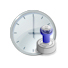 Sello de tiempo
14/02/2017 a las 19:30:09